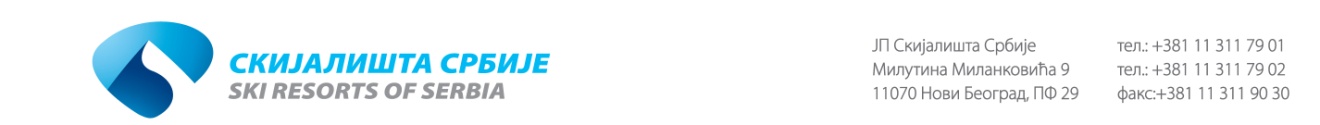 На основу члана 63. став 3. Закона о јавним набавкама (''Сл. гласник РС'' 124/12, 14/15, 68/15) у поступку јавне набавке мале вредности бр. ЈНМВ 49/20, питањa и одговоре објављујемо на Порталу јавних набавки и интернет страници наручиоца ЈП ''Скијалишта Србије'' ЈНМВ 49/20Јавна набавка добара - алати за уплит ужадиброј јавне набавке ЈНМВ 49/20ПИТАЊА И ОДГОВОРИ БР. 01– 16.07.2020.Питања потенцијалног понуђача:Да ли можете доставити изводе из каталога за опрему која Вам је потребна или бар фотографије потребне опреме како би могли да понудимо одговарајућу робу.Одговори на питања:Наручилац објављује фотографије потребне опреме, као саставни део питања и одговора бр. 1 од 16.07.2020. 